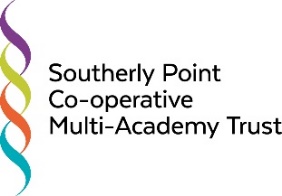 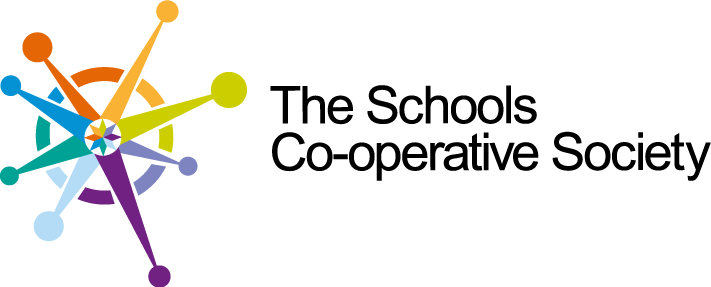 Agenda                                   Southerly Point Co-operative Multi-Academy Trust                                                                   Board Meeting                                          Thursday 22nd October 2020, from 6.00pm,                                                    Online Meeting due to Covid 19ItemPurpose / ActionTiming [mins]WhoWelcome and Declarations of Pecuniary interestsReviewChairMinutes and Matters ArisingReview 15DBrFinance and Resources / Standards / CSAW Committee MinutesRatification required5KTeLocal Governing Bodies:Matters Arising from LGB MeetingsGovernor Training AttendanceTrustee feedback from LGB MeetingsForums / Forum MemberPen Portraits of Prospective GovernorsReceive and discussReceiveReceive and discussReceive and discussApproval required15DBrEL Report and Updates Information: Pre-read and come with questions / challenge45DBrReasons to Celebrate and Areas of ChallengeIdentify and discuss5KTh IT UpdateInformation and Discussion10DBrPay ReviewsDiscussion and Decision 10DBrPoliciesRatification required15DBrHealth and Safety UpdateInformation and discussion10AHoAny Other BusinessPay Review Panel;Modern Slavery Statement – ratification required;ESFA letter to Academy Trust Accounting Officers, July 2020;Code of Conduct for Trustees;The Essential Trustee;KCSIE 2020;DfE’s ‘Academy Trust Governance – Structures and Role Descriptors’Training for TrusteesReappointment of TrusteesDBS checksNote thanks to RLa and LScInformation10ChairDates and times of future meetingsInformationChair